

Dear FamiliesParent Governor ElectionI am writing to you to invite you to stand for election as a Parent Governor or nominate another parent to do so. If you are nominating another parent, please ensure you have their permission to do so. In our school we have provision for 3 Parent Governors and there is currently 1 vacancy.The local governing body, with the Headteacher, has overall responsibility for the running of the school. Local Governing bodies have three core strategic functions:Ensuring clarity of vision, ethos and strategic direction; to contribute to the work of the local governing body in ensuring high standards of achievement for all children and young people in the school by: Holding the Headteacher to account for the educational performance of the school and its pupils; and Overseeing the financial performance of the school and making sure its money is well spent.No special qualifications are needed, and the most important thing is to have a keen interest in the school and be prepared to play an active part in the local governing body’s work.  We would particularly welcome nominations from parents with the following skills:•	HR - Including employment legislation, recruitment, performance management and pay•	Marketing, media management and PR•	Professional experience of supporting social and emotional wellbeing of young peopleThere is an expectation that those new to being a governor attend free induction training in addition to safeguarding training as a minimum. A full training programme is made available to all our governors. The enclosed sheet summarises the circumstances under which someone cannot serve as a governor. In addition, parents/carers who have paid employment in the school for 500 or more hours per academic year are not eligible to stand in these elections. Nominations must be from parents or carers with children at the school on the day that nominations close.The term of office for all governors on the local governing body is 4 years. If you would like to stand for election, please complete the enclosed nomination form and return it to the school reception office no later than 12 noon 06/12/21. You should also include a short personal statement to support your nomination, which should be no longer than 250 words. If there are more nominations than vacancies, a ballot will be held. If a ballot is necessary, voting papers will be sent to all parents together with details of the ballot procedure and your personal statement.Yours sincerely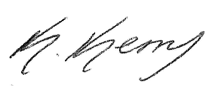 Katrina Kerry
Headteacher